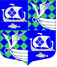 МУНИЦИПАЛЬНОЕ  ОБРАЗОВАНИЕ«ПРИМОРСКОЕ ГОРОДСКОЕ ПОСЕЛЕНИЕ»ВЫБОРГСКОГО РАЙОНА ЛЕНИНГРАДСКОЙ  ОБЛАСТИСОВЕТ ДЕПУТАТОВвторого созываРЕШЕНИЕот «26» ноября 2020 года	                                                                         № 55Об утверждении Положения об иных межбюджетных трансфертах, предоставляемых из бюджета муниципального образования «Приморское городское поселение» Выборгского района Ленинградской области бюджету муниципального образования «Выборгский район» Ленинградской области В соответствии со статьями 9 и 142.5 Бюджетного кодекса Российской Федерации, частью 4 статьи 65 Федерального закона от 6 октября 2003 г. № 131-ФЗ «Об общих принципах организации местного самоуправления в Российской Федерации», Уставом муниципального образования «Приморское городское поселение» Выборгского района Ленинградской области и Положением  о бюджетном процессе в муниципальном образовании «Приморское городское поселение» Выборгского района Ленинградской области, совет депутатовРЕШИЛ:Утвердить прилагаемое Положение об иных межбюджетных трансфертах, предоставляемых из бюджета муниципального образования «Приморское городское поселение» Выборгского района Ленинградской области бюджету муниципального образования «Выборгский район» Ленинградской области согласно приложению 1 к настоящему решению.Со дня вступления в силу настоящего решения признать утратившими силу решение совета депутатов муниципального образования «Приморское городское поселение» Выборгского района Ленинградской области от 21.06.2020 года №152 «Об утверждении Положения о порядке и условиях предоставления иных межбюджетных трансфертах из бюджета муниципального образования «Приморское городское поселение» Выборгского района Ленинградской области бюджету муниципального образования «Выборгский район» Ленинградской области».Решение вступает в силу после его официального опубликования в газете «Выборг».Контроль исполнения решения возложить на постоянную комиссию по бюджету, экономической политике, муниципальному имуществу, градостроительству и землепользованию.Глава  муниципального  образования			     С.В. РыжоваРазослано: дело, отдел бюджетной политики и учета администрации МО «Приморское городское поселение», Комитет финансов, Прокуратура, ООО «Газета «Выборг» - редакция», http://приморск-адм.рф/, регистр.УТВЕРЖДЕНО решением совета депутатов муниципального образования «Приморское городское поселение» Выборгского района Ленинградской области от 26 ноября 2020 года № 55(приложение 1)Положениеоб иных межбюджетных трансфертах, предоставляемых из бюджета муниципального образования «Приморское городское поселение» Выборгского района Ленинградской области бюджету муниципального образования «Выборгский район» Ленинградской области1. Общие положенияНастоящим Положением, принятым в соответствии со статьями 9 и 142.5 Бюджетного кодекса Российской Федерации, частью 4 статьи 65 Федерального закона от 6 октября 2003 г. №131-Ф3«0б общих принципах организации местного самоуправления в Российской Федерации», Уставом муниципального образования «Приморское городское поселение» Выборгского района Ленинградской области и Положением о бюджетном процессе в муниципальном образовании «Приморское городское поселение» Выборгского района Ленинградской области устанавливается порядок и условия предоставления иных межбюджетных трансфертов из бюджета муниципального образования «Приморское городское поселение» Выборгского района Ленинградской области (далее - Поселение) бюджету муниципального образования «Выборгский район» Ленинградской области (далее - Район).Главными распорядителями бюджетных средств по иным межбюджетным трансфертам являются совет депутатов и администрация Поселения (далее - органы местного самоуправления Поселения).2. Случаи и порядок предоставления иных межбюджетныхтрансфертовИные межбюджетные трансферты из бюджета Поселения бюджету Района предоставляются в случае передачи части полномочий по решению вопросов местного значения, установленных в соответствии с Федеральным законом от б октября 2003 г. № 131-ФЭ «Об общих принципах местного самоуправления в Российской Федерации» органами местного самоуправления Поселения органами местного самоуправления Района.Предоставление иных межбюджетных трансфертов из бюджета Поселения бюджету Района осуществляется за счет собственных доходов бюджета Поселения и источников внутреннего финансирования дефицита бюджета Поселения.Иные межбюджетные трансферты из бюджета Поселения бюджету Района отражаются в доходной части бюджета Района.Объем иных межбюджетных трансфертов утверждается решением о бюджете Поселения на очередной финансовый год и плановый период.Иные межбюджетные трансферты из бюджета Поселения бюджету Района предоставляются в пределах суммы, утвержденной решением о бюджете Поселения на очередной финансовый год и плановый период.Иные межбюджетные трансферты из бюджета Поселения предоставляются бюджету Района на основании соглашений, заключенных между органами местного самоуправления Поселения и органами местного самоуправления Района в соответствии с Порядком заключения соглашений о передаче органами местного самоуправления осуществления части своих полномочий по решению вопросов местного значения за счет межбюджетных трансфертов, утвержденного решением совета депутатов Поселения от 17.12.2014 года №21.Перечисление иных межбюджетных трансфертов осуществляется органами местного самоуправления Поселения.Операции по остаткам иных межбюджетных трансфертов, не использованных по состоянию на 1 января очередного финансового года, осуществляются в соответствии с пунктом 5 статьи 242 Бюджетного кодекса Российской Федерации.Органы местного самоуправления Района не позднее последнего числа каждого квартала текущего финансового года предоставляют в органы местного самоуправления Поселения отчеты об использовании полученных иных межбюджетных трансфертов.3. Контроль за использованием иных межбюджетных трансфертовКонтроль за целевым использованием иных межбюджетных трансфертов, осуществляется органами местного самоуправления Поселения.Расходование средств, переданных в виде иных межбюджетных трансфертов, на цели, не предусмотренные соглашением, не допускается.Органы местного самоуправления Района несут ответственность за нецелевое использование иных межбюджетных трансфертов в соответствии с законодательством Российской Федерации.